Corel > Video Studio X7 會聲會影 2015年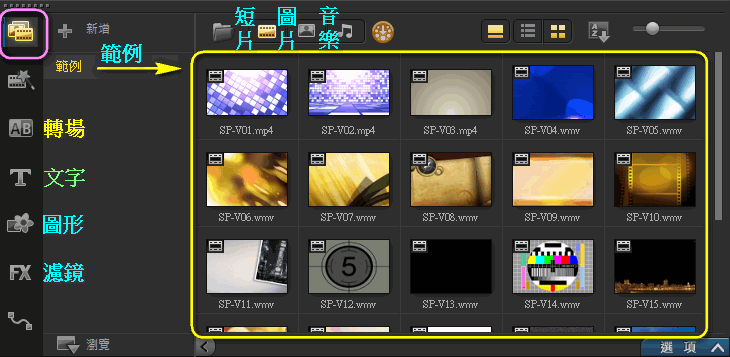 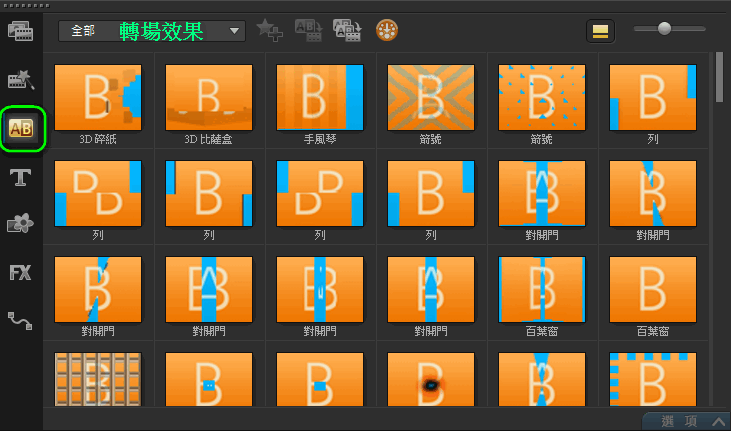 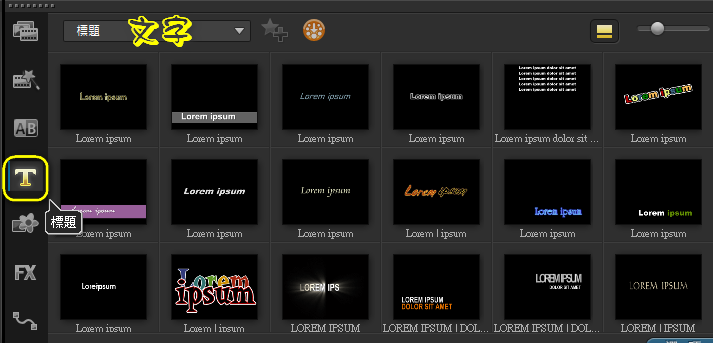 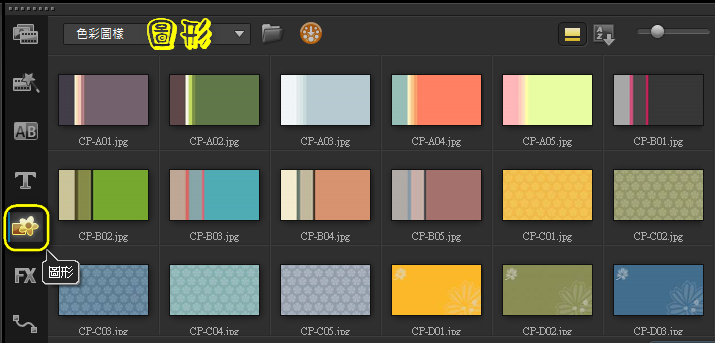 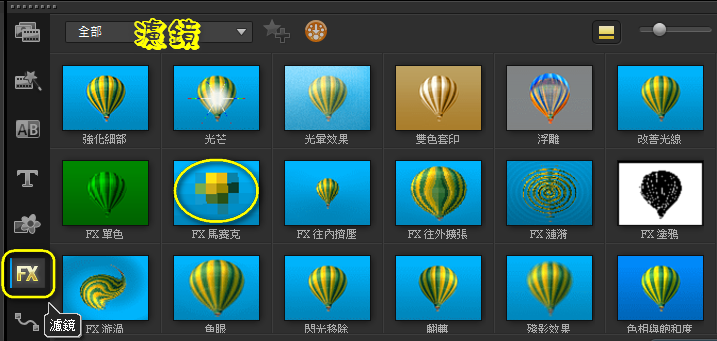 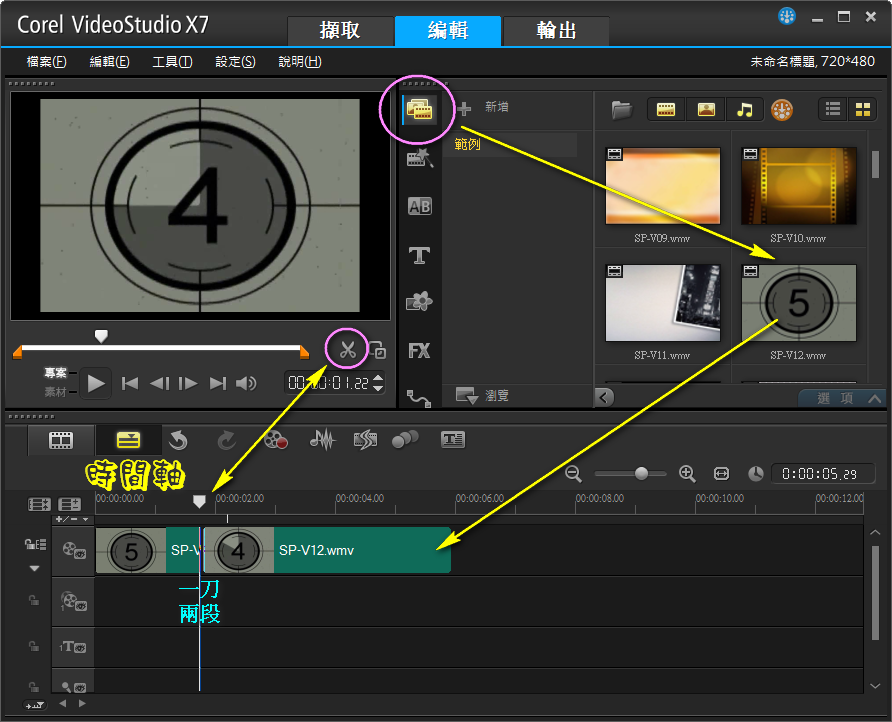 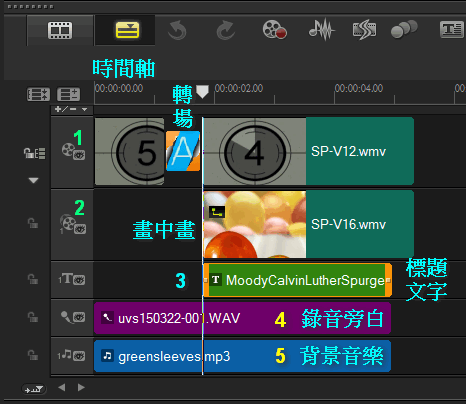 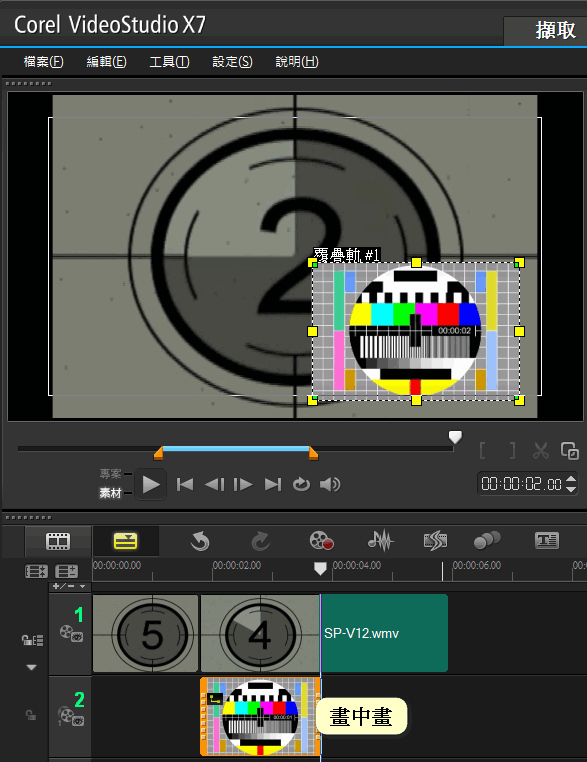 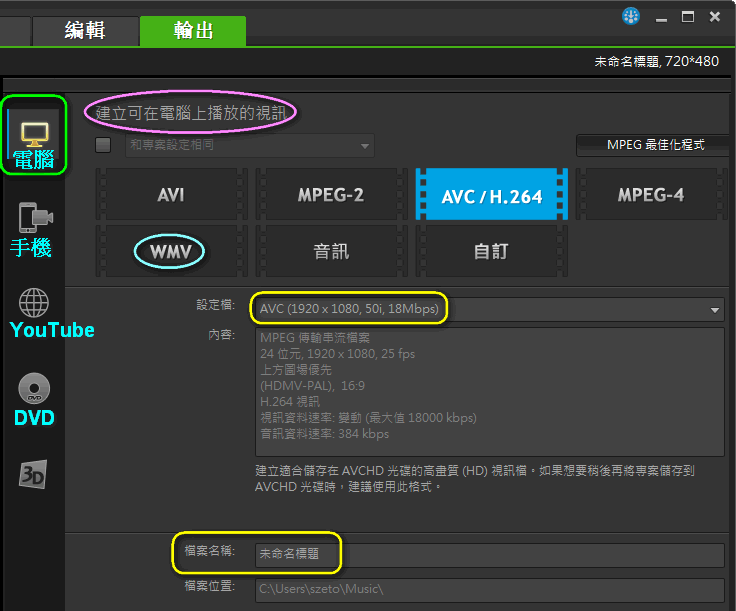 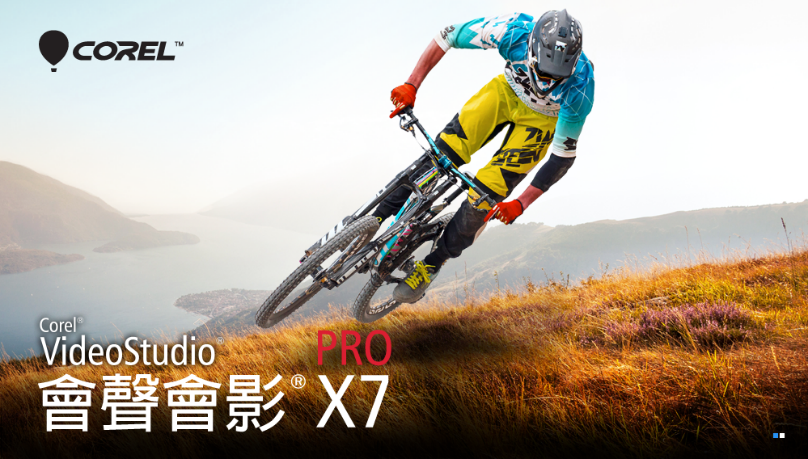 編輯程式設定 > 偏好設定(F6)	> 工作資料夾: D:\	> 或 D:\temp\檔案	> 將媒體檔案匯入時間軸		> 插入視訊 avi/mp4		> 插入數位媒體 DVD		> 將媒體檔案匯入素材庫